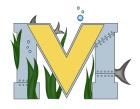 			PROJECT #2 PROPOSALName(s):  Nick SuretteTeam Name:Team RCPart A:  Project Ideas & Objectives 3D Printing to generate parts for an RC car that needs repair.  I will be required to design and make a few parts to repair and get the rc car up and running.  presently it needs axles.  This can be a model to realistic vehicles as many Companies are looking into being able to manufacture 3D parts cheaper and more efficiently.   Part B:  Electronic Resources (Make sure hyperlinks are active!)https://www.youtube.com/watch?v=6eObnwWfqU4https://www.youtube.com/watch?v=WEncRCdU8GE       (my Car)https://www.youtube.com/watch?v=io7siVPD1MU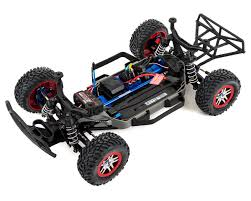 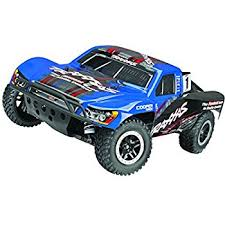 Part C:  Materials & Designs3d printerScanner (possibly)3D Printer FilamentTraxxas slash 4x4Parts 